3-е заседание  28-созываҠАРАР                                                                          РЕШЕНИЕОб участии сельского поселения  Мутабашевский сельсовет муниципального района Аскинский район Республики Башкортостан в программе поддержки местных инициатив (ППМИ)	Рассмотрев представленную администрацией сельского поселения Мутабашевский сельсовет муниципального района Аскинский район Республики Башкортостан информацию о Программе поддержки местных инициатив (ППМИ) Совет сельского поселения Мутабашевский сельсовет муниципального района Аскинский район Республики БашкортостанРЕШИЛ:1. Информацию главы сельского поселения о программе поддержки местных инициатив (ППМИ) принять к сведению .2. Принять участие в программе поддержки местных инициатив в 2020 году.3. Инициативной группе подготовить и направить необходимый пакет документов для участия в Программе поддержки местных инициатив. 4. Обнародовать путем размещения в сети общего доступа «Интернет» на официальном сайте сельского поселения Мутабашевский сельсовет  муниципального района Аскинский район Республики Башкортостан: www.mutabash04sp.ru   и на информационном стенде в здании Администрации сельского поселения Мутабашевский сельсовет муниципального района Аскинский район по адресу: Республика Башкортостан, Аскинский район, с.Старый Мутабаш, ул.Центральная, д.29Глава Сельского поселения Мутабашевский сельсовет муниципального района Аскинский  район Республики Башкортостан                                                                               ____________И.М. Хусаенов28  ноября  2019года№ 25БАШҠОРТОСТАН РЕСПУБЛИКАҺЫАСҠЫН  РАЙОНЫ   МУНИЦИПАЛЬ РАЙОНЫНЫҢ МОТАБАШ АУЫЛ  СОВЕТЫ АУЫЛ  БИЛӘМӘҺЕ ХӘКИМИӘТЕ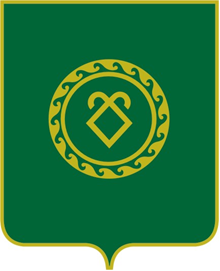 РЕСПУБЛИКА  БАШКОРТОСТАНСОВЕТСЕЛЬСКОГО ПОСЕЛЕНИЯМУТАБАШЕВСКИЙ СЕЛЬСОВЕТМУНИЦИПАЛЬНОГО РАЙОНААСКИНСКИЙ РАЙОН